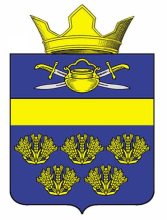 АДМИНИСТРАЦИЯ ВЕРХНЕКУРМОЯРСКОГО СЕЛЬСКОГО ПОСЕЛЕНИЯ КОТЕЛЬНИКОВСКОГО МУНИЦИПАЛЬНОГО РАЙОНА ВОЛГОГРАДСКОЙ ОБЛАСТИ от  8 октября 2018                                                                           № 39О внесении изменений в постановление администрации Верхнекурмоярского сельского поселения Котельниковского муниципального района Волгоградской области от 18.09.2012г. №46 «Об утверждении Перечня автомобильных дорог общего пользования местного значения, и находящихся в муниципальной собственности Верхнекурмоярского сельского поселения Котельниковского муниципального района    В соответствии с Федеральным законом от 08.11.2007г. №257-ФЗ «Об автомобильных дорогах и о дорожной деятельности в Российской Федерации, Федеральным законом от 06.10.2003г. №131-ФЗ «Об общих принципах организации местного самоуправления в Российской Федерации», Уставом Верхнекурмоярского сельского поселения Котельниковского муниципального района Волгоградской области, администрация Верхнекурмоярского сельского поселения Котельниковского муниципального района Волгоградской области постановляет:  1.Утвердить прилагаемый Перечень автомобильных дорог общего пользования местного значения, находящихся в муниципальной собственности Верхнекурмоярского сельского поселения Котельниковского муниципального района в новой редакции.  2.Постановление вступает в силу со дня его подписания.Глава Верхнекурмоярскогосельского поселения                                                         А.С.Мельников Приложение к постановлению администрацииВерхнекурмоярского сельского поселенияКотельниковскогомуниципального районаВолгоградской области от 08.10.2018 №39 ПЕРЕЧЕНЬ автомобильных дорог общего пользования местного значения, находящихся в муниципальной собственности Верхнекурмоярского сельского поселения Котельниковского муниципального района ПОСТАНОВЛЕНИЕ №п/пНаименование населенного пункта и улицыПротяженность,кмтип покрытиятип покрытия№п/пНаименование населенного пункта и улицыПротяженность,кмасфальтобетонгрунт1х.Веселый ул.Степная0,9400,9402х.Веселый ул.Молодёжная0,9660,60,3663х.Веселый ул.Специалистов0,9510,60,3514х.Веселый ул.Садовая0,9510,9515х.Веселый ул. Школьная0,9270,9276х.Веселый ул.Клубная0,3340,3347х.Веселый ул.Тополёвая0,3860,3868х.Веселый ул. Цимлянская0,2800,2809х.Веселый ул. Приморская0,3150,31510х.Веселый  ул.Центральная1,1180,5940,52411х.Веселый  ул. Сельская0,4730,47312х.Веселый  ул.Северная0,5000,50013х.Веселый  ул.Восточная0,9760,976 Итого Итого9,1171,7947,323